ΔΗΛΩΣΗ ΣΥΜΜΕΤΟΧΗΣγια την παρουσιαση τησ ΕΝΙΑΙΑΣ δρασησ «ερευνω – δημιουργω - καινοτομω»Κομοτηνή, Τετάρτη 29/3/2017 Αμφιθέατρο «Γεώργιος Παυλίδης»,  Περιφέρεια Ανατολικής Μακεδονίας Θράκης (Λ. Δημοκρατίας 1, 1ος όροφος)Δήλωση Συμμετοχής στα email : a.lebesi@gsrt.gr ή  p.floridi@gsrt.gr 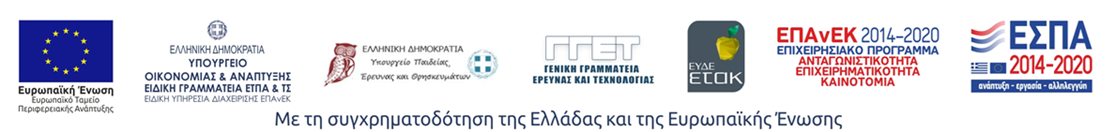 Όνομα/ ΕπίθετοΦορέαςΘέση στο Φορέα (Ειδικότητα)ΤηλέφωνοEmailΙστοσελίδα Φορέα/ Εταιρίας 